Protocole de Madrid concernant l’enregistrement international des marquesModification des montants de la taxe individuelle : IsraëlLe Gouvernement d’Israël a notifié au Directeur général de l’Organisation Mondiale de la Propriété Intellectuelle (OMPI) une déclaration modifiant les montants de la taxe individuelle qui doit être payée à l’égard d’Israël en vertu de l’article 8.7) du Protocole de Madrid.Conformément à la règle 35.2)b) du règlement d’exécution commun à l’Arrangement et au Protocole de Madrid, le Directeur général de l’OMPI a établi, après consultation de l’Office d’Israël, les nouveaux montants suivants de ladite taxe individuelle en francs suisses : Cette modification prendra effet le 14 mars 2019.  Par conséquent, ces montants devront être payés lorsqu’Israëla) 	est désigné dans une demande internationale qui est reçue par l’Office d’origine à cette date ou postérieurement;  oub) 	fait l’objet d’une désignation postérieure qui est reçue par l’Office de la partie contractante du titulaire à cette date ou postérieurement, ou est présentée directement au Bureau international de l’OMPI à cette date ou postérieurement;  ouc) 	a été désigné dans un enregistrement international dont le renouvellement est effectué à cette date ou postérieurement.Le 28 janvier 2019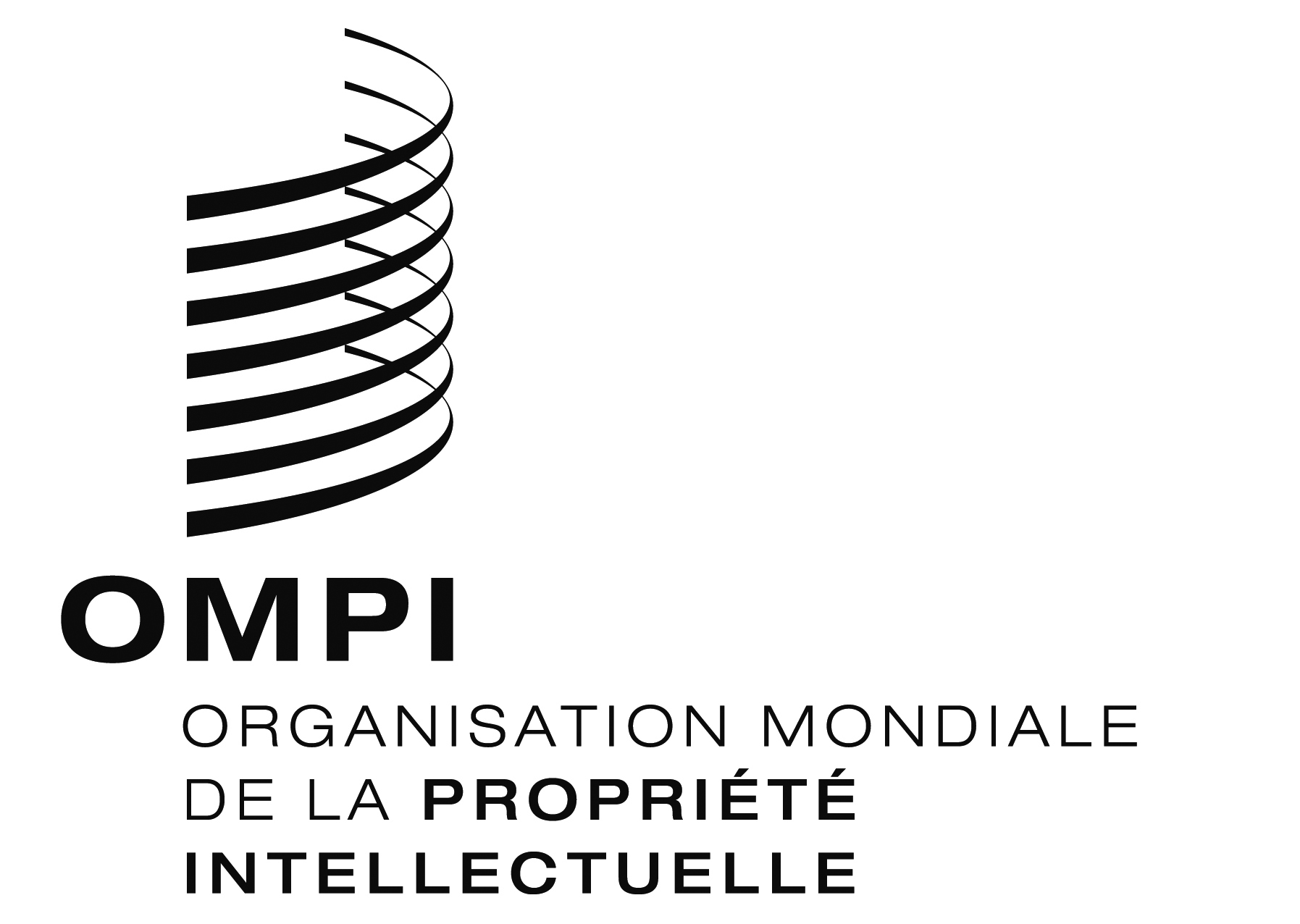 AVIS N° 2/2019AVIS N° 2/2019AVIS N° 2/2019RUBRIQUESRUBRIQUESMontants(en francs suisses)Demande ou désignation postérieurepour une classe de produits ou servicespour chaque classe supplémentaire435327Renouvellementpour une classe de produits ou servicespour chaque classe supplémentaire776655